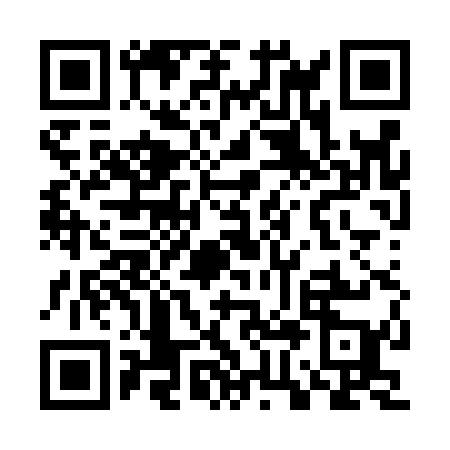 Ramadan times for Digueifel, PortugalMon 11 Mar 2024 - Wed 10 Apr 2024High Latitude Method: Angle Based RulePrayer Calculation Method: Muslim World LeagueAsar Calculation Method: HanafiPrayer times provided by https://www.salahtimes.comDateDayFajrSuhurSunriseDhuhrAsrIftarMaghribIsha11Mon5:195:196:4912:424:496:356:358:0012Tue5:175:176:4812:414:506:366:368:0113Wed5:155:156:4612:414:516:376:378:0214Thu5:145:146:4412:414:526:386:388:0315Fri5:125:126:4312:414:536:396:398:0416Sat5:105:106:4112:404:536:406:408:0617Sun5:095:096:3912:404:546:416:418:0718Mon5:075:076:3812:404:556:426:428:0819Tue5:055:056:3612:394:566:436:438:0920Wed5:035:036:3512:394:576:446:448:1021Thu5:025:026:3312:394:576:456:458:1122Fri5:005:006:3112:384:586:466:468:1223Sat4:584:586:3012:384:596:476:478:1424Sun4:564:566:2812:385:006:486:488:1525Mon4:544:546:2612:385:006:496:498:1626Tue4:534:536:2512:375:016:506:508:1727Wed4:514:516:2312:375:026:516:518:1828Thu4:494:496:2112:375:036:536:538:2029Fri4:474:476:2012:365:036:546:548:2130Sat4:454:456:1812:365:046:556:558:2231Sun5:445:447:171:366:057:567:569:231Mon5:425:427:151:356:057:577:579:242Tue5:405:407:131:356:067:587:589:263Wed5:385:387:121:356:077:597:599:274Thu5:365:367:101:356:078:008:009:285Fri5:345:347:091:346:088:018:019:296Sat5:325:327:071:346:098:028:029:317Sun5:305:307:051:346:098:038:039:328Mon5:295:297:041:336:108:048:049:339Tue5:275:277:021:336:118:058:059:3510Wed5:255:257:011:336:118:068:069:36